Name: Džanina OmićevićE-mail: dzanina_omicevic@yahoo.com, dzanina.omicevic@gf.unsa.baInstitution: Faculty of Civil Engineering University of Sarajevo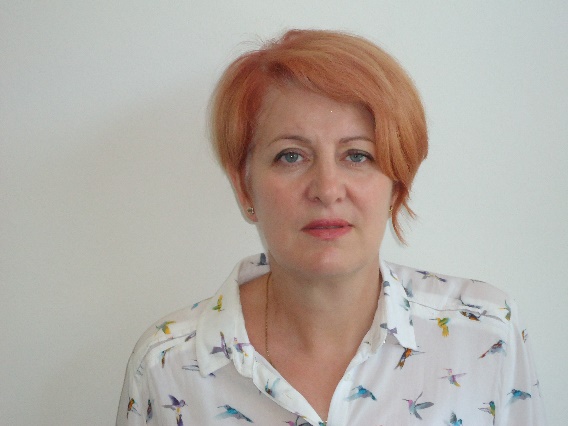 Doc.dr.Dr.Sc. Dzanina Omicevic Dzanina Omicevic received his diploma as Surveying Engineer, Dipl-Eng. in 1999 (Faculty of Civil Engineering, University of Sarajevo). In 2007 he received his MSc diploma in the field of Geodesy. In 2017, he received his Doctoral degree in the field of Geodesy (University if Sarajevo). Currently she is a doc.dr. at the Faculty of Civil Engineering (University of Sarajevo), Scientific fields: Geodesy and Geoinformatics; She is a member of many professional and scientific associations. She  is the author and co-author of over fifteen (15) articles.1.Mulić, M., Vrce, E., Omićević, Dž., Đonlagić, E. (decembar 2015): Geodezija od Mesopotamije do Globalnog geodetskog opažačkog sistema. Geodetski glasnik god. 49 br. 46, 132 – 168. Pregledni rad2.Tuno, N., Omićević, Dž., Kogoj, D. (2011): Ispitivanje GPS RTK prijemnika Geotronics Geortacer 2200. Geodetski glasnik 40, 28-36. Pregledni rad3. Vrce E., Tuno N., Omićević Dž., Topoljak J., Mulahusić A.: HORIZONTAL DISPLACEMENTS MONITORING OF CONSTRUCTION SITE IN URBAN AREA, the 11th International Multidisciplinary Scientific Geo-Conference SGEM2011, Sofia, Bulgaria, 2011. Prezentacija objavljena na web strani:http://www.sgem.org/sgemlib/spip.php?article211http://www.gbv.de/dms/tib-ub-hannover/78578733x.pdf4.Bilajbegović, A.; Vrce, E.; Tuno, N.; Mulić, M.; Mulahusić, A.; Omićević, Dž.: Local geodynamic velocities by GPS and 3D model of the terrain deformation in Tuzla. EGU General Assembly 2008 (EGU – European Geosciences Union) Geodetic and Geodynamic Programmes of the CEI (Central European Initiative), Vienna, 2008; Abstract in Geophysical Research Abstracts, Vol. 10, EGU2008-A-11355, 2008, refereirano u bazi podataka SRef-ID: 1607-7962/gra/EGU2008-A-11301.5.Bilajbegović, A.; Vrce, E.; Tuno, N.; Mulić, M.; Mulahusić, A.; Omićević, Dž.: Study of terrain deformation examinations in the town Tuzla using geodetic methods. EGU General Assembly 2008 (EGU – European Geosciences Union) Geodetic and Geodynamic Programmes of the CEI (Central European Initiative), Vienna, 2008. Abstract in Geophysical Research Abstracts, Vol. 10, EGU2008-A-11355, 2008, referirano u bazi podataka SRef-ID: 1607-7962/gra/EGU2008-A-113551.Mulić, M., Vrce, E., Omićević, Dž., Đonlagić, E. (decembar 2015): Geodezija od Mesopotamije do Globalnog geodetskog opažačkog sistema. Geodetski glasnik god. 49 br. 46, 132 – 168. Pregledni rad2.Tuno, N., Omićević, Dž., Kogoj, D. (2011): Ispitivanje GPS RTK prijemnika Geotronics Geortacer 2200. Geodetski glasnik 40, 28-36. Pregledni rad3. Vrce E., Tuno N., Omićević Dž., Topoljak J., Mulahusić A.: HORIZONTAL DISPLACEMENTS MONITORING OF CONSTRUCTION SITE IN URBAN AREA, the 11th International Multidisciplinary Scientific Geo-Conference SGEM2011, Sofia, Bulgaria, 2011. Prezentacija objavljena na web strani:http://www.sgem.org/sgemlib/spip.php?article211http://www.gbv.de/dms/tib-ub-hannover/78578733x.pdf4.Bilajbegović, A.; Vrce, E.; Tuno, N.; Mulić, M.; Mulahusić, A.; Omićević, Dž.: Local geodynamic velocities by GPS and 3D model of the terrain deformation in Tuzla. EGU General Assembly 2008 (EGU – European Geosciences Union) Geodetic and Geodynamic Programmes of the CEI (Central European Initiative), Vienna, 2008; Abstract in Geophysical Research Abstracts, Vol. 10, EGU2008-A-11355, 2008, refereirano u bazi podataka SRef-ID: 1607-7962/gra/EGU2008-A-11301.5.Bilajbegović, A.; Vrce, E.; Tuno, N.; Mulić, M.; Mulahusić, A.; Omićević, Dž.: Study of terrain deformation examinations in the town Tuzla using geodetic methods. EGU General Assembly 2008 (EGU – European Geosciences Union) Geodetic and Geodynamic Programmes of the CEI (Central European Initiative), Vienna, 2008. Abstract in Geophysical Research Abstracts, Vol. 10, EGU2008-A-11355, 2008, referirano u bazi podataka SRef-ID: 1607-7962/gra/EGU2008-A-11355